Shorter Introduction for TWf:Ar Prof Ada FUNG, BBS was the former Deputy Director of Housing at the HKSAR government where she drove the mass volumetric precasting initiative, pay for safety, safety auditing and safety climate index. She firmly believes that all accidents are preventable. She promoted design innovation in all dimensions, as she has good track records to champion sustainable development, community engagement, corporate social responsibility, project partnering, quality assurance, value management, risk management, ethical integrity, site safety, green procurement and green building, BIM, digital transformation, and product certification in the construction industry. Ada has received the Golden Helmet Award for Safety Leadership in 2012. 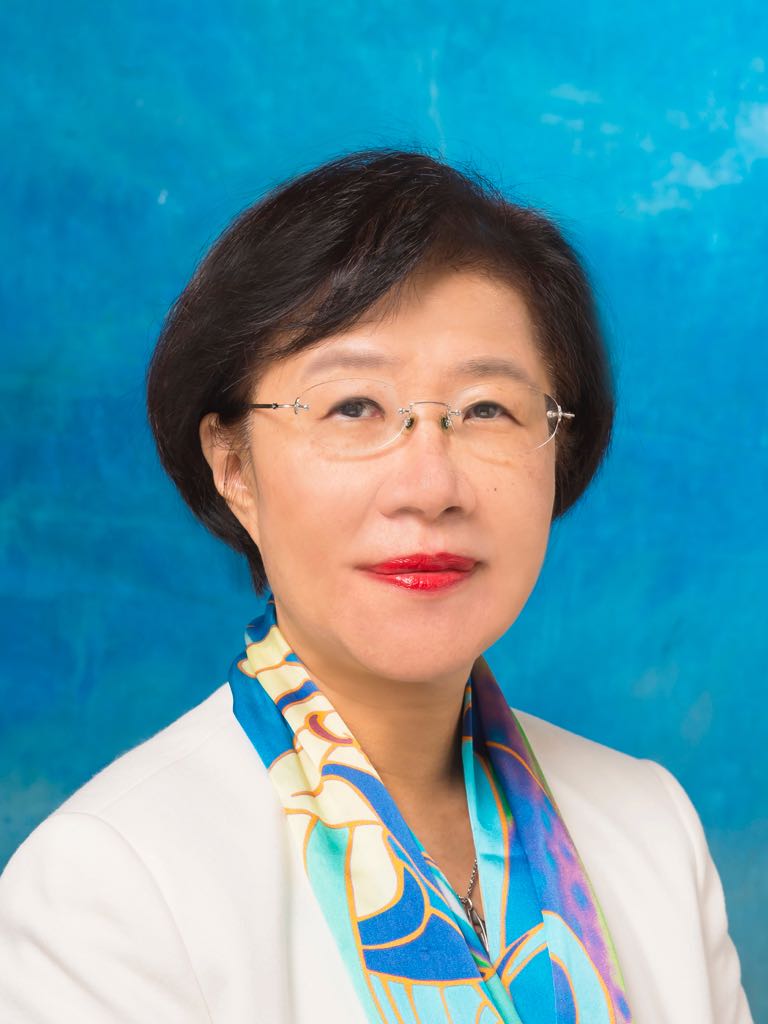 Ar Prof Ada Y.S. FUNG, BBS  3 June2022